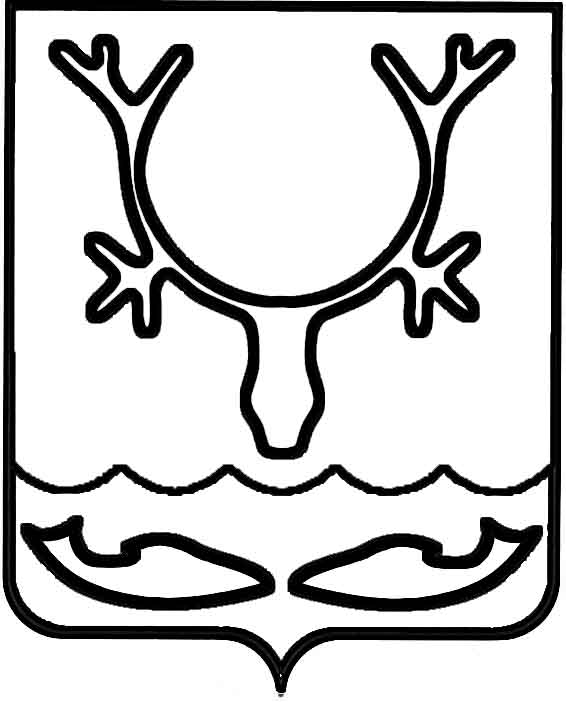 Администрация МО "Городской округ "Город Нарьян-Мар"ПОСТАНОВЛЕНИЕот “____” __________________ № ____________		г. Нарьян-МарО внесении изменения в Положение                 "Об организации отдыха детей и подростков               в лагерях дневного пребывания и                 группах оздоровительной направленности           при образовательных учреждениях МО "Городской округ "Город Нарьян-Мар"                  в каникулярное время"В целях обеспечения отдыха и занятости детей и подростков на территории городского округа, определения порядка организации отдыха детей и подростков             в лагерях дневного пребывания и группах оздоровительной направленности                  при образовательных учреждениях муниципального образования "Городской округ "Город Нарьян-Мар" в каникулярное время, в соответствии с Федеральным законом от 06.10.2003 № 131-ФЗ "Об общих принципах организации местного самоуправления в Российской Федерации", Федеральным законом от 24.07.1998            № 124-ФЗ "Об основных гарантиях прав ребенка в Российской Федерации" Администрация муниципального образования "Городской округ "Город Нарьян-Мар"П О С Т А Н О В Л Я Е Т:Внести в Положение "Об организации отдыха детей и подростков в лагерях дневного пребывания при образовательных учреждениях МО "Городской округ "Город Нарьян-Мар" в каникулярное время", утвержденное постановлением Администрации муниципального образования "Городской округ "Город Нарьян-Мар" от 21.05.2010 № 760 (в редакции постановления Администрации муниципального образования "Городской округ "Город Нарьян-Мар" от 23.06.2011 № 1111), следующее изменение:Приложение № 1 изложить в следующей редакции:"Приложение № 1к Положению об организации отдыха детейи подростков в лагерях дневного пребыванияи группах оздоровительной направленностипри образовательных учреждениях МО"Городской округ "Город Нарьян-Мар"в каникулярное времяНормативыпо определению штатной численности административногои педагогического персонала лагеря дневного пребывания детейи подростков при общеобразовательном учреждениии учреждении дополнительного образованияПримечания:При наличии одного отряда в лагере обязанности организатора возлагаются на начальника лагеря.Обязанности инструктора по физической культуре в лагере дневного пребывания возлагаются на организатора.*Должность инструктора по физической культуре вводится в лагере дневного пребывания при формировании отрядов со спортивной направленностью.Должность уборщика служебных помещений устанавливается                    из расчета: 1 единица на 500 кв.м. убираемой площади.2. Настоящее постановление вступает в силу с момента его подписания и подлежит официальному опубликованию1004.2014981Наименование должностиШтатные единицы в зависимости от числа отрядов, групп (детей)Штатные единицы в зависимости от числа отрядов, групп (детей)Штатные единицы в зависимости от числа отрядов, групп (детей)Штатные единицы в зависимости от числа отрядов, групп (детей)Штатные единицы в зависимости от числа отрядов, групп (детей)Штатные единицы в зависимости от числа отрядов, групп (детей)Штатные единицы в зависимости от числа отрядов, групп (детей)125-30250-60375-904100-1205125-1506150-1807175-210Начальник лагеря1111111Бухгалтер0,250,250,250,250,250,250,25Воспитатель2468101214Организатор0111111Музыкальный работник0,5111111Инструктор по физической культуре*1111111Медицинская сестра1111111Заведующая столовой00,250,250,250,250,250,25Повар1222222,5Кухонный работник1112222Уборщик служебных помещений1111111Глава МО "Городской округ "Город Нарьян-Мар" Т.В.Федорова